Message from SecretaryHello fellow members. I would like to take this opportunity to remind you that we do have a website.I have updated it a few times this year, mainly the distant healing page. Could you please take the time to check it out and let me know how I can improve things.I am sure your healing groups could benefit with information being shared this way. I know we have had some new groups starting but we only have the old ones on there. Please contact me regarding this.As we have said regarding this newsletter it is your newsletter and we need your input, it is the same with the website.I would like to share these words of T.S. Elliot. May they inspire you and may 2019 be a fulfilling year for you all.Love and Light Jo.Words of InspirationFor last year's words belong to last year's language,
And next year's words await another voice. 
What we call the beginning is often the end, 
And to make an end is to make a beginning. 
T. S. Eliot WELCOME NEW STUDENTS               Carron Driver 172A (Spalding) Sarah Wright  173A (Peterborough)             Stacey Williams 174A (Spalding)                  Simon Wood 175A (Horncastle)          Theodore Brusssef 176A (Peterborough)Congratulations on Achieving Full Healer ship -  Cheryl Nuttall 150A (Peterborough) Zena Richards 148A (Peterborough)Tutorship - Garry Early 159A (Spalding)MEMBERSHIP  RENEWALSThe LAH Secretary has forwarded a reminder to all Members from students through to tutors. Please will you make sure that your membership renewal forms are returned to her by March 31st 2019, immaterial of when you initially joined the LAH. Tutors you may find that guiding and reminding your Students to renew their membership in plenty time helpful, keeping them insured to train and practice.NOMINATIONS Georgie Hunter and Bowny Bown have announced that they will step down from their current positions - Georgie as the BAHA Representative and Bowny as the LAH Treasurer. Nomination forms will be sent out in the new year along with Membership Renewal Forms, Members this is your association, please use your nomination, let your voice be heard and represented.Vanessa Johnson - catvan13@outlook.comJo Kendall – kendall1970@hotmail.comRita Lawrie - ritaLawrie@hotmail.co.ukLINCOLNSHIRE ASSOCIATION OF HEALERS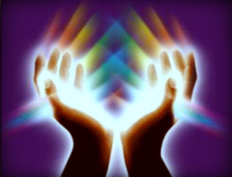 January 2019Welcome the Year of 2019 - May we find it a healthy, happy and fulfilling year.May each healing group and Healer be going from strength to strength, in mind body and spirit.Although we were ready for the festive break at John Street Church, Hull - we are aware that although only closed for two weeks more than a few of our regular attendees would definitely miss their healing sessions, finding the 2 weeks to seem never ending - we reassure them that if they wish we will send out distant healing to them on what would be their usual healing session plus if they would like to be added to our personal healing lists too. This definitely appears to give them peace of mind knowing they will still be in our thoughts and receive healing albeit distant.Christmas has such a build up period and can be a marvelous opportunity for friends and family to meet up, filled with love and laughter.However it can be a time that fills other with dread and even loneliness plus the added financial pressure, truthfully a multitude of unwanted pressures at Christmas. Hence whilst we were sharing a pleasant time,  I know the three of us definitely requested healing for anyone in need during Christmas and the run up to New Year. We may feel the inability to aid certain circumstances physically, this is when we place our trust in power of prayer and distant healing - handing all earthly cares over to spirit where they will work their wonders where and how it is needed.May we all be blessed by spirit, in love and light as we welcome the New Year welcome 2019FOREVER IN A MEMORY it has been recognised for centuries that music is a great healer. Sonic tones vibrate through every cell in the body, helping to keep the structure healthy. Music can affect us psychologically too, altering our conscious and unconscious mind. A song - comprising words and music - can have an amazing affect on us, so it’s not surprising that we often associate a particular song or tune with times in our lives when perhaps we lost a loved one or we fell in love, and each time something is played our emotions soar. Words and music are powerful tools indeed.Words and music -Can there ever beA greater healing For humanity?Poignant words and chords Forever in a memory That will remain And will sustain By just remembering                              By Betty ShineTHE POWER OF HEALINGI was introduced to healing by a friend years ago, I  remember feeling very apprehensive. I closed my eyes & relaxed, I felt the heat from the healers hands, it felt so nice. I saw lovely colours of purple, blue & green, it was amazing. Not everyone feels or sees anything but they’re still receiving the healing they need.I went to healing every week after that, I enjoyed it so much it made me feel more positive. I felt happier in myself & enjoyed meeting new people. I loved healing that much I decided that I wanted to be a Channel for healing too.I went to a healing workshop run by the church, which I thoroughly enjoyed. Afterwards I asked if I could become a healer. I got my insurance with the LAH WAS & did 2 years training to become a full healer, only to follow this up by becoming a tutor a year later. To become a channel for healing at John Street Church in Hull was he best thing I had ever done.Three years ago I had a blood clot & bleed on my brain, I had to learn to walk, write & build the strength back in my hands- it’s left my legs a bit weaker but  I am fine.I know we tell people that healing is not a cure, it’s a complimentary therapy but it is surprising what the power of healing can do. I also sere several churches as a medium, but when I was hospitalized I had to have a break from spirit work.All my friends & all the churches I serve had put me in their healing books. They were all sending me healing thoughts & prayers. Healing is NOT a cure which I said earlier, but miracles do happen if you keep your faith.I love receiving & being a channel for healing. Hopefully you will always keep your faith & trust in the power of healing.      By Pat Waites  (John St. Church, Hull)Call Out To Members...It is not new that we add this is your newsletter, asking if you will send info about your healing groups, poems, recipes or anything you would like putting into the newsletter.ZZZzzz... Yawn you may, as we always ask for your input for Your Newsletter. With extreme low response, one input which is included in this edition - gratefully received from Pat Waites - Thank you.So we ask what is it you want from the newsletter that we are or aren’t already including?ZZZzzz... Yawn we do too...Members may this this area give you space for thought.We look forward to receiving your input for the future newsletter.